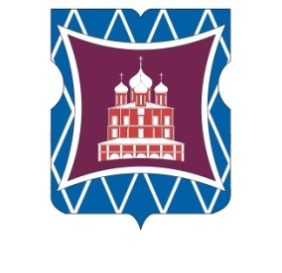 СОВЕТ ДЕПУТАТОВМУНИЦИПАЛЬНОГО ОКРУГА ДОНСКОЙРЕШЕНИЕ17 декабря 2021 года  №   01-03-73О  согласовании                установки ограждающих                    устройств  на       придомовой         территориимногоквартирного дома по адресу:г.  Москва,    Ленинский  проспект, дом 37	В соответствии с пунктом 5 части 2 статьи 1 Закона города Москвы от 11 июля 2012 года № 39 «О наделении органов местного самоуправления муниципальных округов в городе Москве отдельными полномочиями города Москвы», руководствуясь постановлением Правительства Москвы от 2 июля 2013 года № 428-ПП «О Порядке установки ограждений на придомовых территориях в городе Москве»,  рассмотрев обращение уполномоченного лица и протокол  общего  собрания собственников помещений в многоквартирном доме от 09 декабря 2021 года  № 1 по адресу:  г. Москва, Ленинский проспект, дом 37, 	    Совет депутатов муниципального округа Донской решил:       1. Согласовать установку ограждающих устройств в составе  двух автоматических  ворот для регулирования въезда и (или) выезда транспортных средств на придомовой территории многоквартирного дома по адресу:  г. Москва, Ленинский проспект, дом 37 при условии постоянного выполнения всех требований Постановления Правительства Москвы от 2 июля 2013 года № 428-ПП «О порядке установки ограждений на придомовых территориях в городе Москве» согласно прилагаемому проекту (приложение).      2. Уведомить уполномоченного на представление интересов собственников помещений в многоквартирном  доме о том, что все споры, возникающие между собственниками помещений многоквартирного дома, иными заинтересованными лицами по вопросу установки, эксплуатации и демонтажа ограждающих устройств, решаются в соответствии с действующим законодательством Российской Федерации, в том числе в судебном порядке.      3. Направить настоящее решение в Департамент территориальных органов исполнительной власти города Москвы в течение трех дней со дня его принятия, управу Донского района города Москвы и уполномоченному лицу на представление интересов собственников помещений в многоквартирном  доме по адресу: г. Москва, Ленинский проспект, дом 37  не позднее пяти рабочих дней со дня его принятия.     4. Опубликовать настоящее решение в бюллетене «Московский муниципальный вестник» и разместить на официальном сайте муниципального округа Донской www.mo-donskoy.ru.     5. Контроль за исполнением настоящего решения возложить на главу муниципального округа Донской  Кабанову Т.В.Глава муниципального округа  Донской                                                                                        Т.В. Кабанова								Приложение								к решению Совета депутатов								муниципального округа     									Донской								от 17 декабря 2021 года 								№ 01-03-73Проект размещения ограждающих устройств на придомовой территории многоквартирного дома по адресу: г. Москва,  Ленинский проспект,  дом 37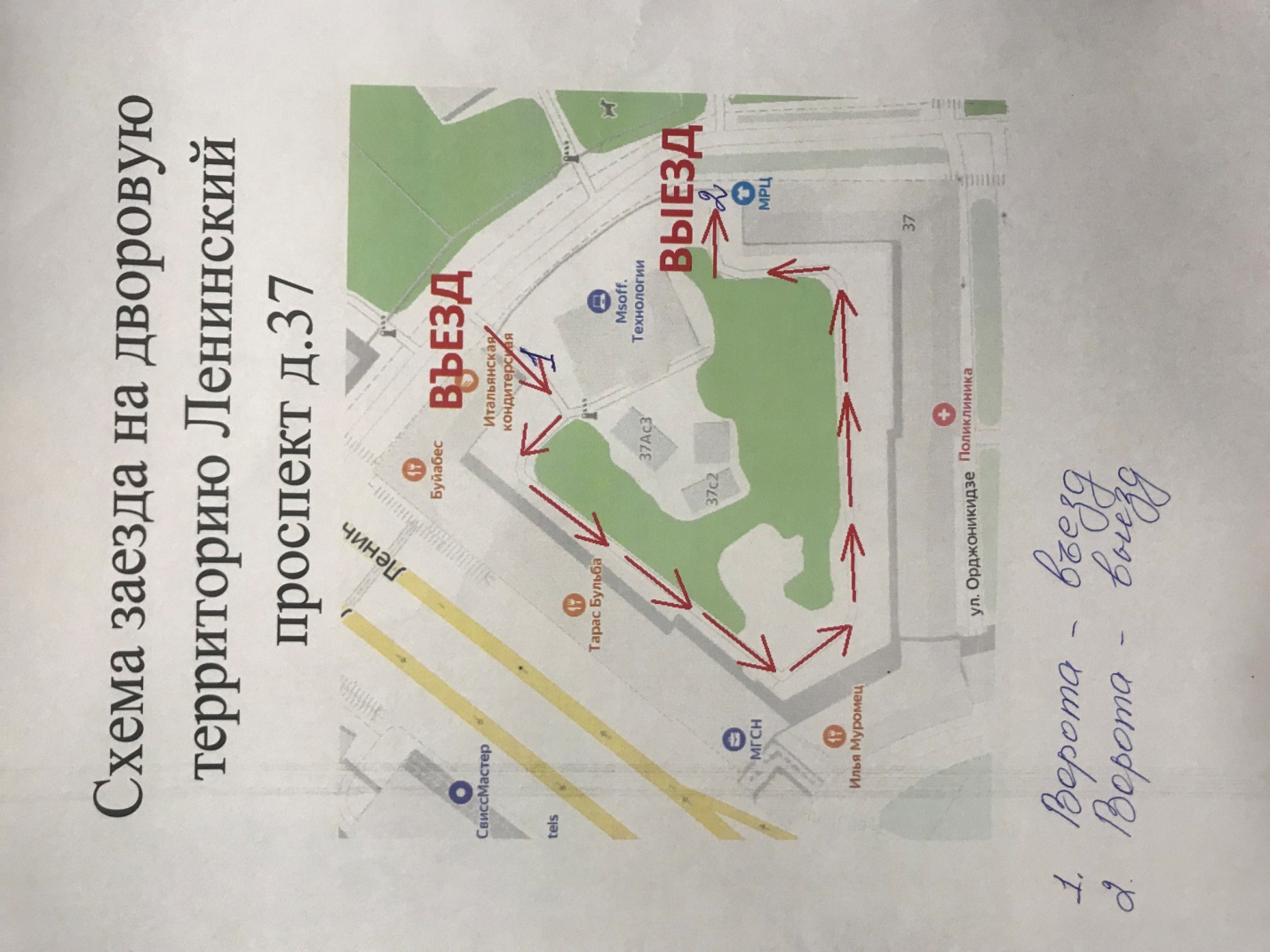 